        ΟΔΗΓΙΕΣ ΣΥΜΠΛΗΡΩΣΗΣΤΕΧΝΙΚΟΥ ΔΕΛΤΙΟΥ ΣΥΜΒΑΣΗΣ (ΤΔΣ)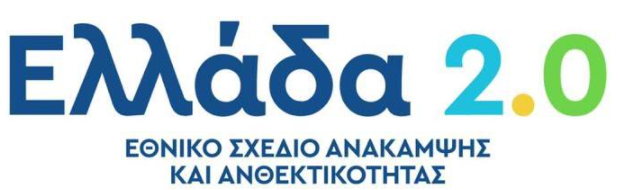 1. Εισαγωγή  Τεχνικό Δελτίο Σύμβασης (ΤΔΣ) συμπληρώνεται και υποβάλλεται για κάθε σύμβαση ή πρόσκληση ενισχύσεων του έργου, η οποία περιλαμβάνεται στο σχετικό κατάλογο του Τμήματος ΣΤ «Προγραμματισμός Υλοποίησης Έργου - Ωριμότητα Έργου» του Τεχνικού Δελτίου Έργου (ΤΔΕ).2. Γενικά στοιχεία Η συμπλήρωση του ΤΔΣ γίνεται με βάση τις Οδηγίες που ακολουθούν. Τα πεδία του ΤΔΣ συμπληρώνονται με ευθύνη του Φορέα Υλοποίησης, εκτός από πεδία που είναι ήδη συμπληρωμένα από τα στοιχεία του έργου ή μέσω άλλων διαδικασιών που προηγούνται της ανάληψης νομικής δέσμευσης (υπογραφής σύμβασης).Σημειώνεται ότι συγκεκριμένα πεδία του Τμήματος Α του ΤΔΣ δεν απαιτούν συμπλήρωση, καθώς αντλούνται αυτόματα από το Τμήμα ΣΤ του ΤΔΕ και εμφανίζονται στην έντυπη/ εκτυπώσιμη μορφή του ΤΔΣ.  Το Τεχνικό Δελτίο Σύμβασης (ΤΔΣ) υποβάλλεται σε κάθε περίπτωση μετά την έκδοση της Απόφασης Ένταξης του Έργου και για τα περισσότερα Είδη Συμβάσεων (Υποέργων), μετά από ένα συγκεκριμένο ορόσημο που έπεται της Απόφασης Ένταξης (όπως η υπογραφή της σύμβασης). 3. Οδηγίες συμπλήρωσης πεδίωνΤα στοιχεία που συμπληρώνονται στο τεχνικό δελτίο είναι:  Τμήμα Α: Ταυτότητα Σύμβασης (Υποέργου)Στο Τμήμα Α του ΤΔΣ συμπληρώνονται τα στοιχεία που χαρακτηρίζουν την ταυτότητα της Σύμβασης (Υποέργου).Α.1 Πυλώνας Ανάκαμψης (Pillar): Ο τίτλος του Πυλώνα στον οποίο εντάσσεται το εγκεκριμένο έργο, στο πλαίσιο του οποίου υλοποιείται η σύμβαση/υποέργο. Το πεδίο συμπληρώνεται αυτόματα από το σύστημα βάσει των Κωδικοποιημένων Στοιχείων του εγκεκριμένου ΕΣΑΑ (π.χ. Πράσινη Μετάβαση).Α.2 Άξονας (Component): Ο κωδικός και ο τίτλος του Άξονα στον οποίο εντάσσεται το εγκεκριμένο έργο, στο πλαίσιο του οποίου υλοποιείται η σύμβαση/υποέργο. Το πεδίο συμπληρώνεται αυτόματα από το σύστημα βάσει των Κωδικοποιημένων Στοιχείων του εγκεκριμένου ΕΣΑΑ (π.χ. Κωδικός: 1.1, Τίτλος: Μετάβαση σε νέο ενεργειακό μοντέλο φιλικό στο περιβάλλον).Α.3 Δράση (Measure): Ο κωδικός και ο τίτλος της Δράσης στην οποίο εντάσσεται το εγκεκριμένο έργο, στο πλαίσιο του οποίου υλοποιείται η σύμβαση/υποέργο. Το πεδίο συμπληρώνεται αυτόματα από το σύστημα βάσει των Κωδικοποιημένων Στοιχείων του εγκεκριμένου ΕΣΑΑ. Στο πλαίσιο του ΕΣΑΑ οι Δράσεις αποτελούν δέσμες έργων, κάθε μια από τις οποίες περιλαμβάνει συγκεκριμένα Έργα (Subprojects). Σε κάθε Δράση έχει δοθεί ένας μοναδικός πενταψήφιος αριθμός που αποτελεί και τον κωδικό αναγνώρισής της στο πλαίσιο του ΕΣΑΑ (π.χ. 16879).ΓΕΝΙΚΑ ΣΤΟΙΧΕΙΑ ΣΥΜΒΑΣΗΣ ΑΠΟ ΤΔΕ ΑΝΑΦΟΡΑΣΑ.4 Κωδικός Έργου / MIS (ΟΠΣ): Συμπληρώνεται αυτόματα ο μοναδικός κωδικός MIS (ΟΠΣ) του εγκεκριμένου έργου, στο πλαίσιο του οποίου υλοποιείται η σύμβαση/υποέργο.Α.5 Τίτλος Έργου (Subproject) στο ΕΣΑΑ: Συμπληρώνεται αυτόματα ο τίτλος του εγκεκριμένου έργου,  στο πλαίσιο του οποίου υλοποιείται η σύμβαση/υποέργο.Α.6 ΑΑ Σύμβασης: Συμπληρώνεται αυτόματα ο αύξων αριθμός που έχει λάβει η σύμβαση/υποέργο στο πεδίο «ΣΤ.1 ΑΑ Σύμβασης» του Τεχνικού Δελτίου Έργου (ΤΔΕ).Α.7 Τίτλος Σύμβασης: Συμπληρώνεται αυτόματα ο τίτλος της σύμβασης/υποέργου όπως έχει αποτυπωθεί στο πεδίο «ΣΤ.2 Τίτλος Σύμβασης» του Τεχνικού Δελτίου Έργου (ΤΔΕ). Α.8 Φορέας Υλοποίησης/Εταίρος: Συμπληρώνεται αυτόματα η πληροφορία όπως έχει αποτυπωθεί στο πεδίο «ΣΤ.4 Φορέας Υλοποίησης Σύμβασης» του Τεχνικού Δελτίου Έργου (ΤΔΕ).Α.9 Είδος Σύμβασης: Συμπληρώνεται αυτόματα η πληροφορία όπως έχει αποτυπωθεί στο πεδίο «ΣΤ.6 Είδος Σύμβασης» του Τεχνικού Δελτίου Έργου (ΤΔΕ). Επισημαίνεται ότι το Είδος Σύμβασης έχει επιλεγεί από λίστα τιμών και ότι η σχετική ταξινόμηση συμβάσεων/υποέργων σε κάθε είδος γίνεται για διαχειριστικούς λόγους και ως εκ τούτου βασίζεται όχι μόνο στο φυσικό αντικείμενο, αλλά και στη μέθοδο υλοποίησης της σύμβασης.ΣΤΟΙΧΕΙΑ ΕΛΕΓΧΩΝ ΝΟΜΙΜΟΤΗΤΑΣ ΣΥΜΒΑΣΕΩΝΑ.10 ΑΑ Ελέγχου: Συμπληρώνεται ο αύξων αριθμός του ελέγχου νομιμότητας δημόσιας σύμβασης ή πρόσκλησης ενισχύσεων που αποδίδεται από το ΟΠΣ ΤΑ για τη σύμβαση/ υποέργο και αφορά τον έλεγχο της σύναψης σύμβασης ή της πρόσκλησης ενισχύσεων. Ο ΑΑ ελέγχου νομιμότητας συμπληρώνεται και στην περίπτωση όπου γίνεται έλεγχος νομιμότητας (προέγκρισης) τροποποίησης της σύμβασης αυτής. Α.11 Έκδοση: Συμπληρώνεται αυτόματα βάσει του πεδίου «Α.10 ΑΑ Ελέγχου» η έκδοση του ελέγχου νομιμότητας της συναφθείσας σύμβασης ή της προέγκρισης τροποποίησης της σύμβασης ή της πρόσκλησης ενισχύσεων με την οποία δόθηκε η σύμφωνη γνώμη της ΕΥΣΤΑ.Α.12 Διαδικασία Ανάθεσης: Συμπληρώνεται αυτόματα βάσει του πεδίου «Α.10 ΑΑ Ελέγχου» η διαδικασία ανάθεσης της σύμβασης/υποέργου στη βάση της διαδικασίας που έχει δηλωθεί στην αντίστοιχη λίστα ελέγχου νομιμότητας, στο πλαίσιο των παραπάνω ελέγχων.Α.13 Τίτλος: Συμπληρώνεται αυτόματα βάσει του πεδίου «Α.10 ΑΑ Ελέγχου» ο τίτλος του ελέγχου νομιμότητας δημόσιας σύμβασης ή της προέγκρισης τροποποίησης της σύμβασης ή της πρόσκλησης ενισχύσεων.ΣΤΟΙΧΕΙΑ ΣΥΜΒΑΣΗΣΑ.14 Κατηγορία Έκδοσης ΤΔ Σύμβασης: Συμπληρώνεται η κατηγορία έκδοσης του τεχνικού δελτίου της σύμβασης/υποέργου σύμφωνα με τα κωδικοποιημένα στοιχεία του ΟΠΣ ΤΑ, ως εξής:Α.15 Έκδοση ΤΔ Σύμβασης: Συμπληρώνεται η έκδοση και υποέκδοση του ΤΔΣ ως εξής: 1.0: Αρχικό, 2.0: 1η τροποποίηση, κ.λπ. Οι εκδόσεις αφορούν τις τροποποιήσεις, και οι υποεκδόσεις τις επικαιροποιήσεις του ΤΔΣ (π.χ. 1.0 Αρχικό, 1.1: 1η επικαιροποίηση, 2.0: 1η τροποποίηση, 2.1: 2η επικαιροποίηση). Α.16 Ημερομηνία Ανάληψης Νομικής Δέσμευσης: Κατά κανόνα συμπληρώνεται η ημερομηνία υπογραφής της νομικής δέσμευσης (σύμβασης) ή της Απόφασης υλοποίησης υποέργου με ίδια μέσα (ΑΥΙΜ). Στην περίπτωση έργων κρατικών ενισχύσεων επιχειρηματικότητας  συμπληρώνεται η ημερομηνία έκδοσης της εγκριτικής απόφασης.Α.17 Ημερομηνία Έναρξης Σύμβασης: Κατά κανόνα συμπληρώνεται η ημερομηνία υπογραφής της σύμβασης ή η ημερομηνία υπογραφής της ΑΥΙΜ. Για το Είδος Υποέργου «ΑΠΑΛΛΟΤΡΙΩΣΗ-ΑΓΟΡΑ ΕΔΑΦΙΚΩΝ ΕΚΤΑΣΕΩΝ» συμπληρώνεται η ημερομηνία κήρυξης απαλλοτρίωσης ή η ημερομηνία απόφασης συλλογικού οργάνου για απευθείας εξαγορά. Για το Είδος Υποέργου «ΕΝΙΣΧΥΣΕΙΣ ΕΠΙΧΕΙΡΗΜΑΤΙΚΟΤΗΤΑΣ» συμπληρώνεται η ημερομηνία έναρξης επιλεξιμότητας των δαπανών όπως αναγράφεται στην απόφαση χρηματοδότησης/ ένταξης του έργου.Α.18 Ημερομηνία Προγραμματισμένης Ολοκλήρωσης Σύμβασης: Συμπληρώνεται η ημερομηνία ολοκλήρωσης της σύμβασης/υποέργου, δηλαδή η ημερομηνία λήξης του φυσικού αντικειμένου της.Α.19 Προϋπολογισμός Σύμβασης: Ο συνολικός προϋπολογισμός της σύμβασης/υποέργου.ΤΡΟΠΟΠΟΙΗΣΗ/ ΕΠΙΚΑΙΡΟΠΟΙΗΣΗ ΣΤΟΙΧΕΙΩΝ ΤΗΣ ΣΥΜΒΑΣΗΣ (ΥΠΟΕΡΓΟΥ)Τα πεδία Α.20 και Α.21 δεν συμπληρώνονται κατά την αρχική υποβολή του ΤΔΣ. Δύνανται να συμπληρωθούν, κατά την υλοποίηση της σύμβασης/υποέργου, εφόσον διαπιστωθούν αλλαγές σε επί μέρους στοιχεία της και κατ’ επέκταση στο ΤΔΣ. Τα εν λόγω συμπληρώνονται από το Φορέα Υλοποίησης επαρκώς τεκμηριωμένα και με σαφή αναφορά των σημείων που τροποποιούνται και στη συνέχεια ελέγχονται από την ΕΥΣΤΑ προκειμένου για την επικαιροποίηση ή τροποποίηση του ΤΔΣ.Α.20 Ημερομηνία Τροποποίησης Σύμβασης (Υποέργου): Συμπληρώνεται η ημερομηνία της διοικητικής πράξης με την οποία τροποποιείται η σύμβαση/υποέργο (π.χ. η ημερομηνία υπογραφής παράτασης σύμβασης).Α.20.Ι - Α.20.IV Αντικείμενο τροποποίησης/ επικαιροποίησης ΤΔΣ: Επιλέγεται με  το αντικείμενο της τροποποίησης/ επικαιροποίησης το οποίο δύναται να αφορά: το Χρονοδιάγραμμα, το Οικονομικό Αντικείμενο, το Φυσικό Αντικείμενο ή Λοιπά.Α.21 Συνοπτική Περιγραφή τροποποίησης/ επικαιροποίησης: Παρατίθεται συνοπτική περιγραφή των αιτιών/λόγων τροποποίησης ή μεταβολής /επικαιροποίησης της σύμβασης/ υποέργου. Στο πεδίο αυτό θα μνημονεύεται και ο κωδικός ΑΔΑΜ της τροποποίησης σύμβασης. Στις περιπτώσεις υποέργων για τα οποία λύνεται η σύμβασή τους, στο ίδιο πεδίο παρατίθενται συνοπτικά και οι λόγοι που οδηγούν στη λύση της σύμβασης. ΓΕΩΓΡΑΦΙΚΗ ΘΕΣΗΑ.22 Γεωγραφική Θέση (Περιφέρεια ή νομός/ΟΤΑ) – (NUTS/LAU): Συμπληρώνεται ο κωδικός της γεωγραφικής θέσης, στην οποία υλοποιείται η σύμβαση/υποέργο σε επίπεδο Περιφέρειας, Νομού ή και ΟΤΑ, με βάση τους κωδικούς NUTS/LAU σύμφωνα με τα κωδικοποιημένα στοιχεία του ΟΠΣ ΤΑ και τα στοιχεία του έργου. Σε περίπτωση που η σύμβαση/υποέργο χωροθετείται σε περισσότερες γεωγραφικές θέσεις συμπληρώνονται περισσότερες γραμμές, με ανάλογο τρόπο. Βάσει του κωδικού (Ι) συμπληρώνεται αυτόματα από το ηλεκτρονικό σύστημα του ΟΠΣ ΤΑ η περιγραφή της γεωγραφικής θέσης (ΙΙ). Για κάθε γεωγραφική θέση συμπληρώνεται και το ποσοστό της Συνεισφοράς ΤΑ του έργου που αφορά στον κάθε κωδικό γεωγραφικής θέσης. Τα ποσοστά αυτά θα πρέπει να αθροίζουν στο 100%. Η χωροθέτηση της κάθε σύμβασης/υποέργου πρέπει να συνάδει με την αντίστοιχη χωροθέτηση του έργου στο ΤΔΕ.Τμήμα Β1.Α: Στοιχεία Συμβάσεων ΥπεργολαβίαςΣτο Τμήμα Β1.Α συμπληρώνονται τα στοιχεία των συμβάσεων υπεργολαβίας, οι οποίες δεν ανατίθενται απ’ ευθείας από την αναθέτουσα αρχή, αλλά συνάπτονται μεταξύ του κύριου αναδόχου και ενός υπεργολάβου στον οποίο δεν διενεργούνται απ’ ευθείας πληρωμές από την αναθέτουσα αρχή. Β1.Α.1 Α/Α: Συμπληρώνεται αυτόματα από το σύστημα ο αύξων αριθμός σύμβασης υπεργολαβίας.Β1.Α.2 Επωνυμία Υπεργολάβου: Συμπληρώνεται αυτόματα από το σύστημα με τη συμπλήρωση του πεδίου «Β1.Α.2 ΑΦΜ Υπεργολάβου». Β1.Α.3 ΑΦΜ Υπεργολάβου: Συμπληρώνεται από το χρήστη το ΑΦΜ του υπεργολάβου του αναδόχου. Β1.Α.4 Τίτλος Σύμβασης: Συμπληρώνεται από το χρήστη ο τίτλος της σύμβασης του υπεργολάβου του αναδόχου.Β1.Α.5 Ημερομηνία Υπογραφής Σύμβασης: Συμπληρώνεται από το χρήστη η ημερομηνία της σύμβασης του υπεργολάβου του αναδόχου.Β1.Α.6 Ποσό Σύμβασης: Συμπληρώνεται από το χρήστη το ποσό της σύμβασης του υπεργολάβου του αναδόχου.Τμήμα Β1.Β: Στοιχεία Αναδόχων – Υπεργολάβων – Αποδεκτών των κονδυλίωνΣτο Τμήμα Β1.Β συμπληρώνονται τα στοιχεία των τελικών αποδεκτών της ενίσχυσης. Στην περίπτωση δημοσίων συμβάσεων, όπου ο τελικός αποδέκτης των κονδυλίων είναι αναθέτουσα αρχή, συμπληρώνονται τα στοιχεία των αναδόχων και των φορέων στους οποίους διενεργούνται οι πληρωμές από την αναθέτουσα αρχή, οι οποίοι προσδιορίζονται με τρόπο που να επιτρέπει τον απολογισμό των δαπανών στο κατάλληλο επίπεδο, στο πλαίσιο των Δελτίων Παρακολούθησης. Στην περίπτωση έργων Δράσεων Ενισχύσεων, ο πίνακας χρησιμοποιείται για την καταγραφή των νομικών ή φυσικών προσώπων, τελικών αποδεκτών της ενίσχυσης. Επιπλέον, για κάθε ανάδοχο και φορέα του πίνακα του Τμήματος Β1.Β συμπληρώνονται τα στοιχεία των πραγματικών δικαιούχων αυτού.Β1.Β.1 Α/Α: Συμπληρώνεται αυτόματα από το σύστημα ο αύξων αριθμός σύμβασης/αναδόχου.Β1.Β.2 Επωνυμία Αναδόχου: Συμπληρώνεται αυτόματα από το σύστημα με τη συμπλήρωση του πεδίου «Β1.Β.2 ΑΦΜ Αναδόχου».Β1.Β.3 ΑΦΜ Αναδόχου: Συμπληρώνεται από το χρήστη το ΑΦΜ του αναδόχου της σύμβασης. Β1.Β.4 Δ.Ο.Υ.: Συμπληρώνεται αυτόματα από το σύστημα με τη συμπλήρωση του πεδίου «Β1.Β.2 ΑΦΜ Αναδόχου».Β1.Β.5 Διεύθυνση: Συμπληρώνεται αυτόματα από το σύστημα με τη συμπλήρωση του πεδίου «Β1.Β.2 ΑΦΜ Αναδόχου».Β1.Β.6 Email: Συμπληρώνεται αυτόματα από το σύστημα με τη συμπλήρωση του πεδίου «Β1.Β.2 ΑΦΜ Αναδόχου».Β1.Β.7 Κωδικός ΑΔΑΜ: Συμπληρώνεται από το χρήστη ο μοναδικός κωδικός ανάρτησης της σύμβασης στο ΚΗΜΔΗΣ η οποία αφορά ένα συγκεκριμένο ανάδοχο. Κατά συνέπεια, το πεδίο συμπληρώνεται μόνο όταν έχει υπογραφεί σύμβαση.Β1.Β.8 Σχέση Αναδόχου με τη Σύμβαση (Υποέργο): Το πεδίο αποτυπώνει το ρόλο/σχέση του αναδόχου ή φορέα με τη σύμβαση/υποέργο και συμπληρώνεται από λίστα τιμών .Β1.Β.9 Ποσό Σύμβασης (ανά Ανάδοχο): Συμπληρώνεται το συνολικό ποσό της σύμβασης/υποέργου που χρηματοδοτείται από το ΠΔΕ, ανά ανάδοχο.ΣΤΟΙΧΕΙΑ ΠΡΑΓΜΑΤΙΚΩΝ ΔΙΚΑΙΟΥΧΩΝΒ1.Β.10 Α/Α: Συμπληρώνεται αυτόματα από το σύστημα ο αύξων αριθμός πραγματικού δικαιούχου του αναδόχου.Β1.Β.11 ΟΝΟΜΑ: Συμπληρώνεται από το χρήστη το όνομα του πραγματικού δικαιούχου του αναδόχου.Β1.Β.12 ΕΠΩΝΥΜΟ: Συμπληρώνεται από το χρήστη το επώνυμο του πραγματικού δικαιούχου του αναδόχου.Β1.Β.13 ΗΜΕΡΟΜΗΝΙΑ ΓΕΝΝΗΣΗΣ: Συμπληρώνεται από το χρήστη η ημερομηνία γέννησης του πραγματικού δικαιούχου του αναδόχου.Επισημαίνεται ότι η μη καταχώρηση των στοιχείων πραγματικών δικαιούχων για κάθε ανάδοχο που καταχωρίζεται στο σύστημα, δεν επιτρέπει την οριστικοποίηση του Τεχνικού Δελτίου Σύμβασης στο ΟΠΣ ΤΑ.  ΔΙΕΥΚΡΙΝΙΣΕΙΣ: Για τα Είδη Υποέργων «ΜΕΛΕΤΗ ΤΕΧΝΙΚΩΝ ΕΡΓΩΝ», «ΤΕΧΝΙΚΟ ΕΡΓΟ/ΕΡΓΟΛΑΒΙΑ», «ΠΡΟΜΗΘΕΙΕΣ» και «ΠΑΡΟΧΗ ΥΠΗΡΕΣΙΩΝ ΕΚΤΟΣ ΤΕΧΝΙΚΗΣ ΜΕΛΕΤΗΣ» όπου τα υποέργα υλοποιούνται μέσω της σύναψης σύμβασης/συμβάσεων με ανάδοχο/αναδόχους συμπληρώνεται ο ανάδοχος που έχει υπογράψει τη σύμβαση. Εάν μία σύμβαση εκτελείται από περισσότερους του ενός αναδόχους (π.χ. ένωση εταιρειών), οι εταιρείες συμπληρώνονται διακριτά και καθεμία χαρακτηρίζεται ως «Βασικός-Κύριος Ανάδοχος» στο πεδίο Β1.Β.7. Στο πεδίο Β1.Β.8 συμπληρώνεται το ποσό της σύμβασης που αναλογεί σε κάθε εταιρεία.Για το Είδος Υποέργου «ΑΠΑΛΛΟΤΡΙΩΣΗ-ΑΓΟΡΑ ΕΔΑΦΙΚΩΝ ΕΚΤΑΣΕΩΝ» καταχωρίζονται τα στοιχεία του Ταμείου Παρακαταθηκών και Δανείων, και για τις επιτάξεις καταχωρίζονται τα στοιχεία του φορέα που διενεργεί την επίταξη. Και στις δύο περιπτώσεις, στο πεδίο Β1.Β.7 του πίνακα επιλέγεται ο ρόλος «Φορέας» και στο πεδίο Β1.Β.8 καταγράφεται το ποσό. Επισημαίνεται ότι, στην περίπτωση επίταξης, ο απολογισμός των δαπανών γίνεται στο πλαίσιο των Δελτίου Παρακολούθησης, μέσω λογιστικής κατάστασης που περιλαμβάνει αναλυτικά τους ΑΦΜ των ληπτών της επίταξης.Για το Είδος Υποέργου «ΑΛΛΑ ΕΙΔΗ ΥΕ» τα οποία αφορούν σε Μεταρρυθμίσεις, ο πίνακας δεν συμπληρώνεται.Τμήμα Β2: Εμπλεκόμενοι ΦορείςΒ2.1 Φορέας Υλοποίησης: Συμπληρώνεται από το χρήστη ο κωδικός και η επωνυμία του Φορέα Υλοποίησης που παρακολουθεί, επιβλέπει, ελέγχει και παραλαμβάνει το φυσικό αντικείμενο της σύμβασης/υποέργου. Στην περίπτωση ύπαρξης πλέον του ενός Φορέα Υλοποίησης ή συνεργασία φορέων συμπληρώνονται τα στοιχεία του Φορέα Υλοποίησης που έχει το συντονισμό και τη γενική ευθύνη για το σύνολο του έργου (π.χ. συντονιστής).Β2.2 – Β2.6: Συμπληρώνονται τα στοιχεία του υπεύθυνου του Φορέα Υλοποίησης για τη σύμβαση/υποέργο (ονοματεπώνυμο, ιδιότητα-θέση στο φορέα, διεύθυνση, τηλέφωνο, email).Β2.7 Οικονομική Υπηρεσία: Συμπληρώνεται από το χρήστη ο κωδικός και η επωνυμία της υπηρεσίας που είναι αρμόδια για την οικονομική διαχείριση της σύμβασης/υποέργου (εκτελεί τις πληρωμές κλπ).Β2.8 – Β2.12: Συμπληρώνονται τα στοιχεία του υπεύθυνου της Οικονομικής Υπηρεσίας για τη σύμβαση/υποέργο (ονοματεπώνυμο, ιδιότητα-θέση στο φορέα, διεύθυνση, τηλέφωνο, email).Τμήμα Γ: Φυσικό Αντικείμενο ΣύμβασηςΣτο Τμήμα Γ του ΤΔΣ δίνονται πληροφορίες σχετικά με το φυσικό αντικείμενο της σύμβασης/υποέργου, καθώς και στοιχεία σχετικά με τον προγραμματισμό εκτέλεσής της.Γ.1 Περιγραφή Φυσικού Αντικειμένου Σύμβασης: Παρατίθεται συνοπτική περιγραφή του φυσικού αντικειμένου της σύμβασης/υποέργου, με αναφορά στα βασικά τεχνικά/ λειτουργικά και λοιπά χαρακτηριστικά, στις φάσεις υλοποίησης ή στα πακέτα εργασίας και στο/α βασικό/ά παραδοτέο/α της. Έγγραφα ή άλλο υλικό με περισσότερη ανάλυση μπορεί να επισυναφθεί στο ΤΔΣ και να αναρτηθεί στο ΟΠΣ ΤΑ συμπληρωματικά. ΧΡΟΝΙΚΟΣ ΠΡΟΓΡΑΜΜΑΤΙΣΜΟΣ ΦΑΣΕΩΝ / ΠΑΚΕΤΩΝ ΕΡΓΑΣΙΑΣ & ΠΑΡΑΔΟΤΕΩΝΣτα πεδία Δ.2-Δ.9 περιλαμβάνονται τα στοιχεία που αφορούν στον προγραμματισμό της εκτέλεσης της σύμβασης/υποέργου ανά φάση ή πακέτο εργασίας και ανά παραδοτέου αυτών. Σε αναλογία με τα οριζόμενα στις Οδηγίες συμπλήρωσης ΤΔΕ, η υποδιαίρεση μίας σύμβασης σε φάσεις/πακέτα και παραδοτέα γίνεται με γνώμονα την αποτελεσματικότερη παρακολούθηση της υλοποίησής τους, σε συνδυασμό με τον απολογισμό της οικονομικής προόδου (δαπάνες) της σύμβασης. Ως φάσεις/πακέτα εργασίας της σύμβασης εννοούνται τα επιμέρους στάδια υλοποίησής της, σύμφωνα με το σχεδιασμό της, όπως αποτυπώνονται στα εκάστοτε προβλεπόμενα έγγραφα (π.χ. σύμβαση, Οδηγοί Εφαρμογής κλπ).Δ.2 Α/Α Συμπληρώνεται αυτόματα από το σύστημα ο αύξων αριθμός για κάθε φάση ή πακέτο εργασίας της σύμβασης.Δ.3 Περιγραφή Φάσης / Πακέτου Εργασίας: Συμπληρώνεται η συνοπτική περιγραφή της φάσης ή του πακέτου εργασίας.Δ.4 Α/Α (Παραδοτέου): Συμπληρώνεται αυτόματα από το σύστημα ο αύξων αριθμός του παραδοτέου. Το πρώτο ψηφίο υποδηλώνει τον Α/Α της φάσης ή πακέτου εργασίας, ενώ το δεύτερο ψηφίο υποδηλώνει τον Α/Α του παραδοτέου.Δ.5 Περιγραφή Παραδοτέου: Συμπληρώνεται η συνοπτική περιγραφή των παραδοτέων που θα παραχθούν στο πλαίσιο της κάθε φάσης/πακέτου εργασίας της σύμβασης. Σε ορισμένες περιπτώσεις δεν είναι δυνατή η διάκριση μεταξύ πακέτων/φάσεων και παραδοτέων. Ενδεικτικά αναφέρονται οι περιπτώσεις συμβάσεων/υποέργων που υλοποιούνται χωρίς κάποιο ενδιάμεσο προγραμματισμό, των οποίων το φυσικό αντικείμενο αναφέρεται κυρίως σε επαναλαμβανόμενες χρονικά δραστηριότητες, οι οποίες συνθέτουν μία λειτουργία. Σε τέτοιες περιπτώσεις, τα παραδοτέα ταυτίζονται με τις φάσεις/πακέτα.Δ.6 Συνολικός Π/Υ Παραδοτέου στο ΠΔΕ (Συνολική ΔΔ): Συμπληρώνεται το ποσό ανά παραδοτέο που χρηματοδοτείται από το ΠΔΕ και το οποίο περιλαμβάνει τη συνεισφορά του ΤΑ, καθώς και το επιπλέον ποσό του Εθνικού Σκέλους του ΠΔΕ που αφορά στο ΦΠΑ ή σε άλλη δαπάνη, εφόσον απαιτείται.Δ.7 Ποσό Συνεισφοράς ΤΑ (Επιλέξιμη ΔΔ): Συμπληρώνεται το ποσό ανά παραδοτέο που χρηματοδοτείται από το Ταμείο Ανάκαμψης.Δ.8 Ημερομηνία Έναρξης Παραδοτέου: Συμπληρώνεται η προγραμματιζόμενη ημερομηνία έναρξης ανά παραδοτέο σύμφωνα με το σχεδιασμό υλοποίησής του.Δ.8 Ημερομηνία Ολοκλήρωσης Παραδοτέου: Συμπληρώνεται η προγραμματιζόμενη ημερομηνία ολοκλήρωσης ανά παραδοτέο σύμφωνα με το σχεδιασμό υλοποίησής του.ΔΙΕΥΚΡΙΝΙΣΕΙΣ: Το φυσικό αντικείμενο της σύμβασης/υποέργου όπως αποτυπώνεται στο παρών Τμήμα Γ του ΤΔΣ μέσω των φάσεων ή πακέτων εργασίας και των παραδοτέων τους, είναι ακριβώς το φυσικό αντικείμενο που θα είναι διαθέσιμο προς επιλογή στο αντίστοιχο τμήμα του Δελτίου Παρακολούθησης Υλοποίησης Σύμβασης ή Δράσης Ενίσχυσης.Επισημαίνεται ότι στην περίπτωση έργων Δράσεων Ενισχύσεων η συμπλήρωση του Τμήματος Γ του ΤΔΣ γίνεται πάντοτε με ταύτιση φάσεων/πακέτων εργασίας με παραδοτέα, σύμφωνα με τον παρακάτω πίνακα: Τμήμα Δ: Χρηματοδοτικό ΣχέδιοΣτο τμήμα Δ του ΤΔΣ παρατίθενται τα στοιχεία του οικονομικού αντικείμενου της σύμβασης/υποέργου που παρακολουθείται σε όλα τα στάδια υλοποίησης της μέχρι την ολοκλήρωσή της και αφορά: το ποσό συνεισφοράς ΤΑ,το επιπλέον ποσό του Εθνικού Σκέλους του ΠΔΕ που αφορά στο ΦΠΑ ή σε άλλη δαπάνη, εφόσον απαιτείται. ΑΝΑΛΥΣΗ ΠΡΟΫΠΟΛΟΓΙΣΜΟΥ ΣΥΜΒΑΣΗΣΣτον πίνακα μεταφέρονται συγκεντρωτικά για το σύνολο της σύμβασης/υποέργου τα αντίστοιχα ποσά όπως συμπληρώθηκαν ανά φάση/πακέτο εργασίας και παραδοτέο.Δ.1 Ποσό συνεισφοράς ΤΑ: Συμπληρώνεται το ποσό της συνεισφοράς του ΤΑ για τη σύμβαση/υποέργο.Δ.2 Συνεισφορά Εθνικού ΠΔΕ - ΦΠΑ: Συμπληρώνεται το ποσό ΦΠΑ που αντιστοιχεί στη συνεισφορά του ΤΑ για τη συγκεκριμένη σύμβαση/υποέργο. Δ.3 Συνολικός Π/Υ Σύμβασης στο ΠΔΕ: Συμπληρώνεται το συνολικό ποσό που χρηματοδοτείται από το ΠΔΕ και το οποίο περιλαμβάνει τη συνεισφορά του ΤΑ, καθώς και το επιπλέον ποσό του Εθνικού Σκέλους του ΠΔΕ που αφορά στο ΦΠΑ ή σε άλλη δαπάνη, εφόσον απαιτείται.Δ.4 Σχόλια: Συμπληρώνονται τυχόν σχόλια αναφορικά με τη χρηματοδότηση της σύμβασης/υποέργου.Δ.5 Ιδιωτική Συμμετοχή: Συμπληρώνεται το ποσό της ιδιωτικής συμμετοχής που καταβάλλεται, εφόσον απαιτείται για την εκτέλεση της σύμβασης/υποέργου.Δ.6 Συνολικός Π/Υ Σύμβασης (Υποέργου) (ΤΑ και άλλες πηγές): Το συνολικό κόστος της σύμβασης/υποέργου που προκύπτει ως το άθροισμα της συνεισφοράς ΤΑ, το επιπλέον ποσό του Εθνικού Σκέλους του ΠΔΕ που αφορά στο ΦΠΑ ή σε άλλη δαπάνη και της ιδιωτικής συμμετοχής.ΕΝΔΕΙΚΤΙΚΗ ΕΤΗΣΙΑ ΚΑΤΑΝΟΜΗ ΠΡΟΫΠΟΛΟΓΙΣΜΟΥ ΣΥΜΒΑΣΗΣΣτα πεδία Δ.7 - Δ.9 συμπληρώνεται η ενδεικτική κατανομή του συνολικού προϋπολογισμού της σύμβασης/υποέργου στο ΠΔΕ για τα έτη εκτέλεσής της.Κατάλογος ΣυνημμένωνΣυμπληρώνονται τα έγγραφα και αρχεία που υποβάλλει ο Φορέας Υλοποίησης ως συνημμένα στο ΤΔΣ, σύμφωνα με τα οριζόμενα στο ΣΔΕ, καθώς και όσα αυτός κρίνει  απαραίτητα για την τεκμηρίωση των στοιχείων που αναγράφονται στο ΤΔΣ. Τα έγγραφα είναι ηλεκτρονικά και, όπου απαιτείται, αρμοδίως υπογεγραμμένα (με ψηφιακή υπογραφή, εφόσον διατίθεται). Στον πίνακα του σχετικού τμήματος τα έγγραφα λαμβάνουν αύξουσα αρίθμηση και για έκαστο από αυτά αναφέρεται μία σύντομη περιγραφή, εάν επισυνάπτεται, τα στοιχεία ταυτότητας αυτού (αριθμός πρωτοκόλλου - ημερομηνία έκδοσης – εκδούσα αρχή) και τυχόν παρατηρήσεις, εφόσον κρίνεται αναγκαίο.Αρχική:Αφορά την 1η υποβολή του ΤΔΣ Τροποποίηση:Τροποποίηση προγραμματικών στοιχείων της σύμβασης/υποέργου, όπως φυσικό αντικείμενο, προϋπολογισμός, χρονοδιάγραμμαΕπικαιροποίηση:Τροποποίηση στοιχεία στοιχείων της σύμβασης/υποέργου που δεν επηρεάζουν τα προγραμματικά στοιχεία της σύμβασης/υποέργου  Ολοκλήρωση:Ολοκλήρωση της σύμβασης/υποέργουΛύση Σύμβασης:Λύση της σύμβασης/υποέργου, σύμφωνα με τους όρους που προβλέπονται στο περιεχόμενό της, πριν την ολοκλήρωσή τηςΑ/ΑΦΑΣΗ ΕΡΓΟΥ/ΠΑΚΕΤΟ ΕΡΓΑΣΙΑΣΠΑΡΑΔΟΤΕΟ1Αιτήματα Προκαταβολών ΔικαιούχωνΛίστα Αιτημάτων Προκαταβολών Δικαιούχων2Εγκεκριμένες Προκαταβολές ΔικαιούχωνΛίστα Καταβολών Προκαταβολών Δικαιούχων3Απορριφθείσες Προκαταβολές ΔικαιούχωνΛίστα Απορριφθέντων Αιτημάτων4Αιτήματα Καταβολής ΕνίσχυσηςΛίστα Αιτημάτων Καταβολών Ενίσχυσης Δικαιούχων5Διοικητικές ΕπαληθεύσειςΛίστα Διοικητικών Επαληθεύσεων6Επιτόπιες ΕπαληθεύσειςΛίστα Επιτόπιων Επαληθεύσεων7ΠιστοποιήσειςΛίστα Πιστοποιήσεων8Θετικά Αξιολογημένες ΑντιρρήσειςΛίστα Αποδεκτών Αντιρρήσεων9Αρνητικά Αξιολογημένες ΑντιρρήσειςΛίστα Απορριφθεισών Αντιρρήσεων10Καταβολή ΕνίσχυσηςΛίστα Καταβολών Ενίσχυσης11ΟλοκληρώσειςΛίστα Ολοκληρωμένων και Μη Ολοκληρωμένων Ενισχύσεων